Организация работы с родителями                                                                                    2013 – 2014 учебный годРабота с родителями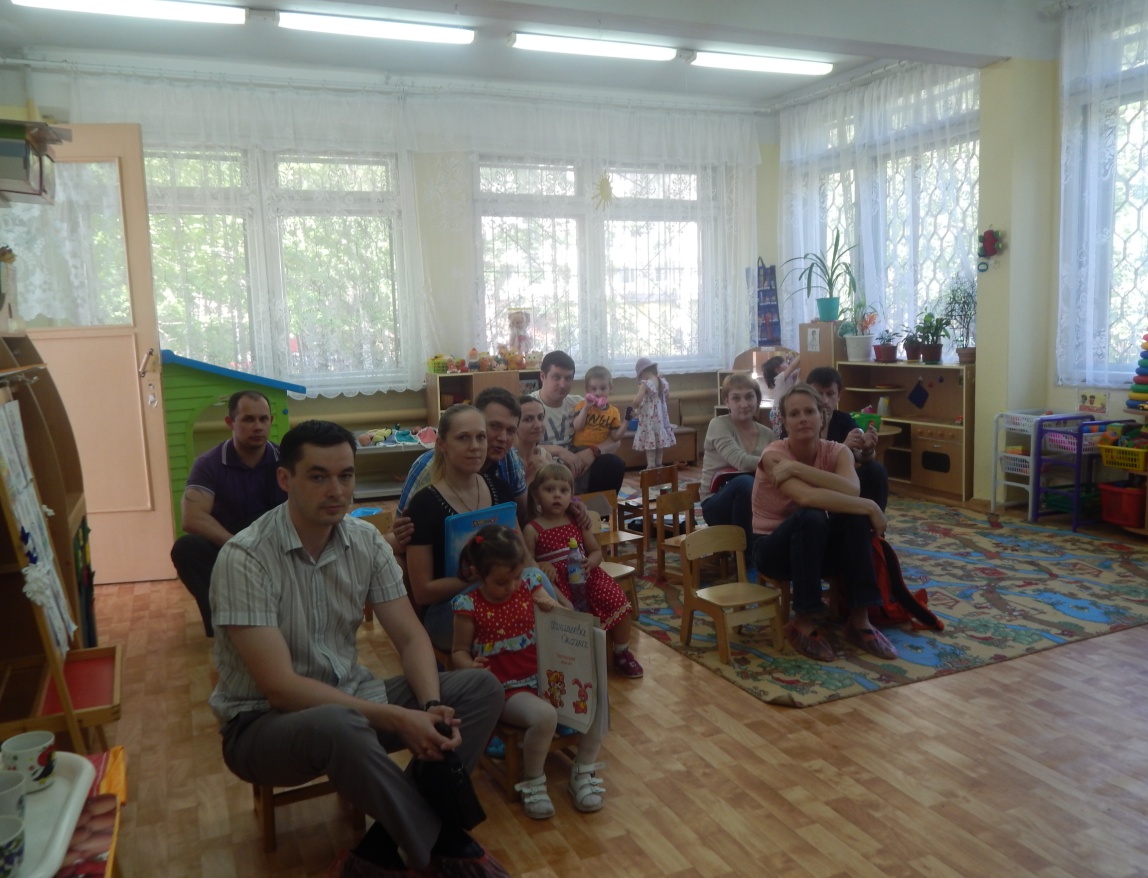 МЕСЯЦФОРМА РАБОТЫТЕМАСентябрьПапка-передвижкаАнкетирование«Ребенок идет в ясли»« Я и мой ребенок»СентябрьКонсультация« Какие игрушки нужны детям»СентябрьКонсультация«Как правильно выбрать одежду и обувь для детского сада»СентябрьРодительское собрание«Значение режима дня для воспитания»ОктябрьПапка - консультация« Как организовать игровой уголок дома»ОктябрьБеседа - консультация« Профилактика простудных заболеваний»ОктябрьАнкетирование« Здоровье малыша»ОктябрьКонсультация «Сенсорное развитие ребенка», «Развивающие игры»МЕСЯЦФОРМА РАБОТЫТЕМАНоябрьПапка – консультация« Осенние забавы детей»НоябрьКонкурс рисунков.« Листопад»НоябрьБеседы – консультации«Формирование навыков гигиенических требований»НоябрьБеседа – консультация« Одежда  для прогулок»ДекабрьКонкурс  кормушек.Папка - рекомендация«Птичкам холодно зимой!»«Умные книги, игры для дома!»ДекабрьБеседаРекомендацииТрудовой десант«Осторожно, грипп!»,«Если дома больной»« Массажи. Закаливания»« К нам пришла  зимушка – зима»ДекабрьБеседыРодительское собрание« Новогодние костюмы для детей».« Здоровье  ребенка в наших руках»ДекабрьПраздник – утренникБеседы - рекомендации« Весело, весело встретим Новый год!»« Соблюдение режима   во время каникул».МЕСЯЦФОРМА РАБОТЫТЕМАЯнварьФотовыставка« Зимние прогулки в детском саду и дома»ЯнварьПапка - раскладушка« Советы  и рекомендации о прогулках с детьми родителей вечером или в выходные дни»ЯнварьБеседа - консультация « Речь младшего  дошкольника»ЯнварьАнкетирование« Речь младшего дошкольника»ЯнварьПапки – рекомендации   «Умные книги»,  « Чтение книг в семье»ФевральБеседа - консультация « Гигиенические требования к одежде детей»                                                 ФевральПапки - консультации « Здоровый  малыш», «Закаливание»ФевральПапки - консультации« Гиперактивный ребенок»ФевральПапки - информации« Какие игрушки  нужны детям?»,  « Сенсорное развитие ребенка – развивающие игры».МЕСЯЦФОРМА РАБОТЫТЕМАМартПапки – информации«8 Марта – весенний праздник» МартПапки - консультации« Изобразительная деятельность для детей раннего возраста».МартВыставка  рисунков («Я  и моя мамочка»)« Умные пальчики», «Цветочки моей мамочки»,«Рисуем с малышом»МартПапки – консультацииБеседа« Капризы и упрямство»,«Агрессивный ребенок»АпрельБеседа - консультации«Что нам нужно на улицу»,« Травмы на улице»АпрельПапки – консультации «Пальчиковые игры для малышей», «Играем  пальчиками и развиваем речь»АпрельБеседы - консультации «Особенности формирование культурно -  гигиенических навыков младших дошкольников»        АпрельСубботник  «Сделаем детям сказку!».МЕСЯЦФОРМА РАБОТЫТЕМАМайБеседы – консультации«Прогулки и их значение для укрепления здоровья»МайПапки – консультации «Активный отдых – это как?»,                  « Игры на природе»,« Раз, два, три, четыре, пять – мы идем играть»МайАнкетирование «Что умеет ваш малыш?МайРодительское собрание «Успехи детей 1 младшей группы № 3», « Лето!».